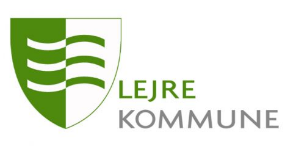 ANSØGNINGSSKEMA: FRITVALGSLEVERANDØR AF MADSERVICEDette ansøgningsskema skal anvendes af virksomheder, der ønsker at blive godkendt som frivalgsleverandør af madservice i Lejre Kommune. Det udfyldte og underskrevne ansøgningsskema samt bilag sendes elektronisk til:  visitationoghjaelpemidler@lejre.dk  med teksten ”Ansøgning om godkendelse som fritvalgsleverandør” i emnefeltet. OPLYSNINGER OM VIRKSOMHEDENOPLYSNINGER OM VIRKSOMHEDENVirksomhedens navn og selskabsform:CVR. nummer: Ansvarsperson/kontraktunderskriver:Ejerskab:Virksomhedens adresse:Telefon:E-mail:Hjemmeside:Kontaktperson (navn, telefon, mail):Kontaktperson vedr. IT:ØKONOMISKE KRAV – nøgletal angives i DKK ekskl. MomsØKONOMISKE KRAV – nøgletal angives i DKK ekskl. MomsAnsøger erklærer hermed, at ansøger opfylder følgende krav til økonomisk og finansiel formåen, i det seneste disponible regnskabsår: - Soliditetsgrad på minimum 10 % - Positiv egenkapital (sæt kryds)Ansøger erklærer hermed, at ansøger opfylder følgende krav til økonomisk og finansiel formåen, i det seneste disponible regnskabsår: - Soliditetsgrad på minimum 10 % - Positiv egenkapital (sæt kryds)Seneste disponible regnskabsår (angiv årstal):Soliditetsgrad i %: Egenkapital:Dokumentation: Ansøgers årsregnskaber eller uddrag heraf for det seneste disponible regnskabsår eller anden dokumentation for soliditetsgrad og egenkapital vedlægges ansøgningen.Forsikringsforhold: Undertegnede fritvalgsleverandør erklærer hermed, at virksomheden har tegnet de lovpligtige og nødvendige forsikringer, der sikrer medarbejderne og Kommunen mod skader og andet tab opstået ved leverandørens og dennes medarbejderes handlinger eller undladelser i henhold til kontrakten.  (sæt kryds) Der henvises til efterfølgende policenummer for disse forsikringer:Forsikringsnavn: Policenummer:Forsikringsnavn: Policenummer:Forsikringsnavn: Policenummer:Forsikringsnavn: Policenummer:Ansøger indestår herved personligt for rigtigheden af ovennævnte oplysninger og erklærer samtidig, at virksomhedens årsregnskaber for det pågældende år er forsynet med revisionserklæring uden væsentlige forbehold, og at virksomhedens økonomi efter aflæggelse af det seneste årsregnskab ikke har ændret sig væsentligt i ugunstig retning. (sæt kryds) Såfremt ansøger bliver godkendt som leverandør, forpligter ansøger sig endvidere til at indsende revideret regnskab til Lejre Kommune en gang årligt i kontraktperioden Ansøger indestår herved personligt for rigtigheden af ovennævnte oplysninger og erklærer samtidig, at virksomhedens årsregnskaber for det pågældende år er forsynet med revisionserklæring uden væsentlige forbehold, og at virksomhedens økonomi efter aflæggelse af det seneste årsregnskab ikke har ændret sig væsentligt i ugunstig retning. (sæt kryds) Såfremt ansøger bliver godkendt som leverandør, forpligter ansøger sig endvidere til at indsende revideret regnskab til Lejre Kommune en gang årligt i kontraktperioden Ansøger samtykker hermed i, at ovennævnte oplysninger kan og må kontrolleres af Lejre Kommune ved henvendelse til SKAT (sæt kryds) Ansøger samtykker hermed i, at ovennævnte oplysninger kan og må kontrolleres af Lejre Kommune ved henvendelse til SKAT (sæt kryds) 